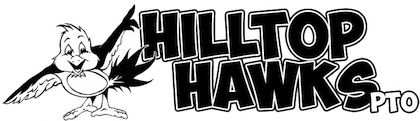 Volunteer & Make a Difference at HilltopAll parents of our Hilltop students are considered to be a part of the PTO.  Our volunteers are mothers, fathers, and those who fill those roles.  We have a wide-range of volunteers who; stay-at-home, work part-time or full-time, have little ones, preschoolers, high school/college students at home; are continuing their own education; and more.  

The PTO welcomes everyone and continues to need volunteers for various events, fundraisers, and committees year-round.  WE NEED YOU!

Only you can decide how much time you can give.  Even if you help at just one event or handle just one task per year, it would be greatly appreciated.

While we are fortunate enough to have dedicated volunteers who return, we also welcome and need new ones every year.  We do strike up friendships and get to know one another.  Our volunteers’ range from Kindergarten to 6th grade parents, so it's a great chance to get to know other parents you may not have met otherwise.  We also have a lot of fun!  By parents working together to provide such wonderful events and programs for our students, volunteering is super easy!